Актуальні гранти, проекти та програмиФінансова та технічна допомога незалежним медіа-ініціативам в УкраїніФінансова та технічна допомога незалежним медіа-ініціативам в УкраїніФінансова та технічна допомога незалежним медіа-ініціативам в Україніhttps://freedomhouse.org/content/application-ukraine-media-initiatives https://freedomhouse.org/content/application-ukraine-media-initiatives https://freedomhouse.org/content/application-ukraine-media-initiatives 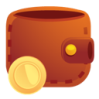 23000 доларівFreedom House запрошує подавати заявки на грант у рамках однорічної програми фінансування, розвитку спроможності та технічної допомоги незалежним медіа. Гранти будуть надаватись інноваційним медіа-ініціативам по всій Україні, що фокусуються на висвітленні проблем підзвітності та прозорості урядування та суспільства згідно з вимогами, описаними в оголошенні. У рамках цієї програми фінансування переможцям конкурсу також буде надана необхідна технічна підтримка відповідно до потреб з метою зміцнення організаційної спроможності та управлінського потенціалу.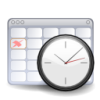 30 червня 2016р.Freedom House запрошує подавати заявки на грант у рамках однорічної програми фінансування, розвитку спроможності та технічної допомоги незалежним медіа. Гранти будуть надаватись інноваційним медіа-ініціативам по всій Україні, що фокусуються на висвітленні проблем підзвітності та прозорості урядування та суспільства згідно з вимогами, описаними в оголошенні. У рамках цієї програми фінансування переможцям конкурсу також буде надана необхідна технічна підтримка відповідно до потреб з метою зміцнення організаційної спроможності та управлінського потенціалу.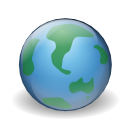 АнглійськаFreedom House запрошує подавати заявки на грант у рамках однорічної програми фінансування, розвитку спроможності та технічної допомоги незалежним медіа. Гранти будуть надаватись інноваційним медіа-ініціативам по всій Україні, що фокусуються на висвітленні проблем підзвітності та прозорості урядування та суспільства згідно з вимогами, описаними в оголошенні. У рамках цієї програми фінансування переможцям конкурсу також буде надана необхідна технічна підтримка відповідно до потреб з метою зміцнення організаційної спроможності та управлінського потенціалу.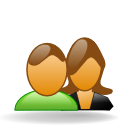 НУО, ФондиFreedom House запрошує подавати заявки на грант у рамках однорічної програми фінансування, розвитку спроможності та технічної допомоги незалежним медіа. Гранти будуть надаватись інноваційним медіа-ініціативам по всій Україні, що фокусуються на висвітленні проблем підзвітності та прозорості урядування та суспільства згідно з вимогами, описаними в оголошенні. У рамках цієї програми фінансування переможцям конкурсу також буде надана необхідна технічна підтримка відповідно до потреб з метою зміцнення організаційної спроможності та управлінського потенціалу.Пріоритет буде наданий організаціям та ініціативам, що вважають себе агентами просування прозорості, підзвітності, прав людини та демократичного розвитку. Freedom House планує підтримувати друковане ЗМІ, онлайн-видання, радіо, та/або інший формат медіа-ініціатив, а також планує сприяти тим аплікантами, що націлені розширити власну аудиторію та вплив завдяки співпраці з Freedom House та/або іншими українськими виданнями чи громадським організаціям.Програма фінансової та технічної підтримки медіа має подвійну мету:фінансово підтримати медіа-ініціативи та організації, що прагнуть встановлення прозорості та підзвітності в урядуванні та суспільному житті за рахунок опублікування історій та репортажів про економічні, соціальні, культурні та політичні питання та проблеми;надати необхідну технічну підтримку та допомогу новим медіа чи/та медіа- ініціативам, в управлінні яких немає професійних медіа-менеджерів.Учасникам цього конкурсу надається повна свобода при розробці плану проекту, проте варто враховувати, що оцінювання заявок буде відбуватися за такими критеріями:Інноваційність — чи пропонує учасник інноваційні підходи, включно з використанням сучасних технологій, для розповсюдження свого контенту, залучення громадськості, чи висвітлення питань, що становлять суспільний інтересПартнерство та залучення — чи має учасник конкурсу досвід чи план розробки стратегічного партнерстві зі ЗМІ, громадськими організаціями, правозахисниками чи органами державної влади?Редакційна політика – чи є в апліканта чітка редакційна політики чи підхід, що визначає прозорність та служіння суспільству як пріоритет для діяльності?Цільова аудиторія — чи орієнтований учасник конкурсу на регіональну чи місцеву аудиторію, а також чи має він чітке розуміння того, якою є його поточна та/або бажана цільова аудиторія, а також те, як залучити цю аудиторію та/або як задовольнити її потреби?Толерантність та права людини — чи враховує учасник конкурсу те, як національність, раса, мова, ґендер, ґендерна ідентичність та сексуальна орієнтація висвітлюються у ЗМІ, а також чи пропонує він стратегії підтримки боротьби з дискримінацією та інклюзивності?Організаційна спроможність та розвиток — чи має учасник конкурсу чітке розуміння сфер, в яких необхідна підтримка організаційного розвитку у короткостроковій і середньостроковій перспективах, а також чи готовий заявник працювати з Freedom House над розвитком своїх організаційних спроможностей?Право на участь у цій програмі мають лише некомерційні організації, об’єднання, ініціативи та фонди, що є офіційно зареєстрованими та працюють в Україні. Фізичні особи і державні чи квазі-державні органи або комерційні установи не мають права на отримання фінансування.Deadline: 30 червня 2016р.Пріоритет буде наданий організаціям та ініціативам, що вважають себе агентами просування прозорості, підзвітності, прав людини та демократичного розвитку. Freedom House планує підтримувати друковане ЗМІ, онлайн-видання, радіо, та/або інший формат медіа-ініціатив, а також планує сприяти тим аплікантами, що націлені розширити власну аудиторію та вплив завдяки співпраці з Freedom House та/або іншими українськими виданнями чи громадським організаціям.Програма фінансової та технічної підтримки медіа має подвійну мету:фінансово підтримати медіа-ініціативи та організації, що прагнуть встановлення прозорості та підзвітності в урядуванні та суспільному житті за рахунок опублікування історій та репортажів про економічні, соціальні, культурні та політичні питання та проблеми;надати необхідну технічну підтримку та допомогу новим медіа чи/та медіа- ініціативам, в управлінні яких немає професійних медіа-менеджерів.Учасникам цього конкурсу надається повна свобода при розробці плану проекту, проте варто враховувати, що оцінювання заявок буде відбуватися за такими критеріями:Інноваційність — чи пропонує учасник інноваційні підходи, включно з використанням сучасних технологій, для розповсюдження свого контенту, залучення громадськості, чи висвітлення питань, що становлять суспільний інтересПартнерство та залучення — чи має учасник конкурсу досвід чи план розробки стратегічного партнерстві зі ЗМІ, громадськими організаціями, правозахисниками чи органами державної влади?Редакційна політика – чи є в апліканта чітка редакційна політики чи підхід, що визначає прозорність та служіння суспільству як пріоритет для діяльності?Цільова аудиторія — чи орієнтований учасник конкурсу на регіональну чи місцеву аудиторію, а також чи має він чітке розуміння того, якою є його поточна та/або бажана цільова аудиторія, а також те, як залучити цю аудиторію та/або як задовольнити її потреби?Толерантність та права людини — чи враховує учасник конкурсу те, як національність, раса, мова, ґендер, ґендерна ідентичність та сексуальна орієнтація висвітлюються у ЗМІ, а також чи пропонує він стратегії підтримки боротьби з дискримінацією та інклюзивності?Організаційна спроможність та розвиток — чи має учасник конкурсу чітке розуміння сфер, в яких необхідна підтримка організаційного розвитку у короткостроковій і середньостроковій перспективах, а також чи готовий заявник працювати з Freedom House над розвитком своїх організаційних спроможностей?Право на участь у цій програмі мають лише некомерційні організації, об’єднання, ініціативи та фонди, що є офіційно зареєстрованими та працюють в Україні. Фізичні особи і державні чи квазі-державні органи або комерційні установи не мають права на отримання фінансування.Deadline: 30 червня 2016р.Пріоритет буде наданий організаціям та ініціативам, що вважають себе агентами просування прозорості, підзвітності, прав людини та демократичного розвитку. Freedom House планує підтримувати друковане ЗМІ, онлайн-видання, радіо, та/або інший формат медіа-ініціатив, а також планує сприяти тим аплікантами, що націлені розширити власну аудиторію та вплив завдяки співпраці з Freedom House та/або іншими українськими виданнями чи громадським організаціям.Програма фінансової та технічної підтримки медіа має подвійну мету:фінансово підтримати медіа-ініціативи та організації, що прагнуть встановлення прозорості та підзвітності в урядуванні та суспільному житті за рахунок опублікування історій та репортажів про економічні, соціальні, культурні та політичні питання та проблеми;надати необхідну технічну підтримку та допомогу новим медіа чи/та медіа- ініціативам, в управлінні яких немає професійних медіа-менеджерів.Учасникам цього конкурсу надається повна свобода при розробці плану проекту, проте варто враховувати, що оцінювання заявок буде відбуватися за такими критеріями:Інноваційність — чи пропонує учасник інноваційні підходи, включно з використанням сучасних технологій, для розповсюдження свого контенту, залучення громадськості, чи висвітлення питань, що становлять суспільний інтересПартнерство та залучення — чи має учасник конкурсу досвід чи план розробки стратегічного партнерстві зі ЗМІ, громадськими організаціями, правозахисниками чи органами державної влади?Редакційна політика – чи є в апліканта чітка редакційна політики чи підхід, що визначає прозорність та служіння суспільству як пріоритет для діяльності?Цільова аудиторія — чи орієнтований учасник конкурсу на регіональну чи місцеву аудиторію, а також чи має він чітке розуміння того, якою є його поточна та/або бажана цільова аудиторія, а також те, як залучити цю аудиторію та/або як задовольнити її потреби?Толерантність та права людини — чи враховує учасник конкурсу те, як національність, раса, мова, ґендер, ґендерна ідентичність та сексуальна орієнтація висвітлюються у ЗМІ, а також чи пропонує він стратегії підтримки боротьби з дискримінацією та інклюзивності?Організаційна спроможність та розвиток — чи має учасник конкурсу чітке розуміння сфер, в яких необхідна підтримка організаційного розвитку у короткостроковій і середньостроковій перспективах, а також чи готовий заявник працювати з Freedom House над розвитком своїх організаційних спроможностей?Право на участь у цій програмі мають лише некомерційні організації, об’єднання, ініціативи та фонди, що є офіційно зареєстрованими та працюють в Україні. Фізичні особи і державні чи квазі-державні органи або комерційні установи не мають права на отримання фінансування.Deadline: 30 червня 2016р.Tobacco Free World ProgramTobacco Free World ProgramTobacco Free World Programhttp://www.tobaccocontrolgrants.org/Pages/22/Apply-for-a-Granthttp://www.tobaccocontrolgrants.org/Pages/22/Apply-for-a-Granthttp://www.tobaccocontrolgrants.org/Pages/22/Apply-for-a-GrantВід 50000 до 500000 доларівМіжнародний союз по боротьбі з туберкульозом і хворобами легень та Програма «Діти без тютюну» підтримують проекти, що націлені на розробку та впровадження дієвих та високоефективних заходів по боротьбі з вживанням тютюну. Пропозиції повинні бути спрямовані на досягнення змін у політиці, яка призведе до істотного скорочення вживання тютюну.Цілі конкурсу:1. Покращити та оптимізувати програми по боротьбі з вживанням тютюну, щоб допомогли курцям припинити палити та попередити початок паління у дітей.22 липня 2016р.Міжнародний союз по боротьбі з туберкульозом і хворобами легень та Програма «Діти без тютюну» підтримують проекти, що націлені на розробку та впровадження дієвих та високоефективних заходів по боротьбі з вживанням тютюну. Пропозиції повинні бути спрямовані на досягнення змін у політиці, яка призведе до істотного скорочення вживання тютюну.Цілі конкурсу:1. Покращити та оптимізувати програми по боротьбі з вживанням тютюну, щоб допомогли курцям припинити палити та попередити початок паління у дітей.АнглійськаМіжнародний союз по боротьбі з туберкульозом і хворобами легень та Програма «Діти без тютюну» підтримують проекти, що націлені на розробку та впровадження дієвих та високоефективних заходів по боротьбі з вживанням тютюну. Пропозиції повинні бути спрямовані на досягнення змін у політиці, яка призведе до істотного скорочення вживання тютюну.Цілі конкурсу:1. Покращити та оптимізувати програми по боротьбі з вживанням тютюну, щоб допомогли курцям припинити палити та попередити початок паління у дітей.НУОМіжнародний союз по боротьбі з туберкульозом і хворобами легень та Програма «Діти без тютюну» підтримують проекти, що націлені на розробку та впровадження дієвих та високоефективних заходів по боротьбі з вживанням тютюну. Пропозиції повинні бути спрямовані на досягнення змін у політиці, яка призведе до істотного скорочення вживання тютюну.Цілі конкурсу:1. Покращити та оптимізувати програми по боротьбі з вживанням тютюну, щоб допомогли курцям припинити палити та попередити початок паління у дітей.2. Підтримка дій держави в напрямку прийняття і впровадження основних законів та здійснення ефективної регуляторної політики, в тому числі оподаткування продажу сигарет, запобігання контрабанді, видозміна образу вживанням тютюну та захист людей від впливу пасивного куріння.3. Підтримка освітніх заходів щодо шкоди тютюну та посилення зусиллям адвокатського по освіті громад про шкоду тютюну та активізація діяльності по боротьбі з вживанням тютюну.4. Розробити сувору систему контролю стану глобального споживання тютюну.Фінансування:Сума гранту становитиме від 50,000 до 500,000 доларів США. Будуть розглянуті короткострокові проектні пропозиції, терміном на 1 та 2 роки.Хто може подавати заявку?Урядові та неурядові організації, що базуються в відповідних країнах можуть подавати заявки на гранти.Урядові організації, включаючи міністерства, органи державної/місцевої влади та їх філії. Неурядові організації (НУО), що володіють відповідним досвідом адвокатування.Апліканти повинні бути зареєстрованими юридичними особами, здатними укладати договірні угоди, отримувати іноземні інвестиція та приймати  юридичні та фінансові зобов'язання.Неурядові організації (НУО) не можуть отримувати фінансову підтримку з боку будь-якого виробника тютюнових виробів або його філії, материнської або дочірньої компанії.Як подавати заявку?Апліканти повинні представити коротку "Ідею проекту" за допомогою онлайн-системи веб-сайту організації..Deadline: 22 липня 2016р.2. Підтримка дій держави в напрямку прийняття і впровадження основних законів та здійснення ефективної регуляторної політики, в тому числі оподаткування продажу сигарет, запобігання контрабанді, видозміна образу вживанням тютюну та захист людей від впливу пасивного куріння.3. Підтримка освітніх заходів щодо шкоди тютюну та посилення зусиллям адвокатського по освіті громад про шкоду тютюну та активізація діяльності по боротьбі з вживанням тютюну.4. Розробити сувору систему контролю стану глобального споживання тютюну.Фінансування:Сума гранту становитиме від 50,000 до 500,000 доларів США. Будуть розглянуті короткострокові проектні пропозиції, терміном на 1 та 2 роки.Хто може подавати заявку?Урядові та неурядові організації, що базуються в відповідних країнах можуть подавати заявки на гранти.Урядові організації, включаючи міністерства, органи державної/місцевої влади та їх філії. Неурядові організації (НУО), що володіють відповідним досвідом адвокатування.Апліканти повинні бути зареєстрованими юридичними особами, здатними укладати договірні угоди, отримувати іноземні інвестиція та приймати  юридичні та фінансові зобов'язання.Неурядові організації (НУО) не можуть отримувати фінансову підтримку з боку будь-якого виробника тютюнових виробів або його філії, материнської або дочірньої компанії.Як подавати заявку?Апліканти повинні представити коротку "Ідею проекту" за допомогою онлайн-системи веб-сайту організації..Deadline: 22 липня 2016р.2. Підтримка дій держави в напрямку прийняття і впровадження основних законів та здійснення ефективної регуляторної політики, в тому числі оподаткування продажу сигарет, запобігання контрабанді, видозміна образу вживанням тютюну та захист людей від впливу пасивного куріння.3. Підтримка освітніх заходів щодо шкоди тютюну та посилення зусиллям адвокатського по освіті громад про шкоду тютюну та активізація діяльності по боротьбі з вживанням тютюну.4. Розробити сувору систему контролю стану глобального споживання тютюну.Фінансування:Сума гранту становитиме від 50,000 до 500,000 доларів США. Будуть розглянуті короткострокові проектні пропозиції, терміном на 1 та 2 роки.Хто може подавати заявку?Урядові та неурядові організації, що базуються в відповідних країнах можуть подавати заявки на гранти.Урядові організації, включаючи міністерства, органи державної/місцевої влади та їх філії. Неурядові організації (НУО), що володіють відповідним досвідом адвокатування.Апліканти повинні бути зареєстрованими юридичними особами, здатними укладати договірні угоди, отримувати іноземні інвестиція та приймати  юридичні та фінансові зобов'язання.Неурядові організації (НУО) не можуть отримувати фінансову підтримку з боку будь-якого виробника тютюнових виробів або його філії, материнської або дочірньої компанії.Як подавати заявку?Апліканти повинні представити коротку "Ідею проекту" за допомогою онлайн-системи веб-сайту організації..Deadline: 22 липня 2016р.Актуальні стажування та стипендіїАктуальні стажування та стипендіїАктуальні стажування та стипендії7-ма Літня Школа Соціальної Демократії «Від популізму до радикалізму: що може протиставити СД?»7-ма Літня Школа Соціальної Демократії «Від популізму до радикалізму: що може протиставити СД?»7-ма Літня Школа Соціальної Демократії «Від популізму до радикалізму: що може протиставити СД?»http://fes.kiev.ua/n/cms/25/?L=0&tx_news_pi1%5Bnews%5D=302&tx_news_pi1%5Bcontroller%5D=News&tx_news_pi1%5Baction%5D=detail&cHash=751c8ca1999dff5c0a2a792b60ccc16a  http://fes.kiev.ua/n/cms/25/?L=0&tx_news_pi1%5Bnews%5D=302&tx_news_pi1%5Bcontroller%5D=News&tx_news_pi1%5Baction%5D=detail&cHash=751c8ca1999dff5c0a2a792b60ccc16a  http://fes.kiev.ua/n/cms/25/?L=0&tx_news_pi1%5Bnews%5D=302&tx_news_pi1%5Bcontroller%5D=News&tx_news_pi1%5Baction%5D=detail&cHash=751c8ca1999dff5c0a2a792b60ccc16a  Витрати покриваються організаторамиЯкщо Ви хочете краще розбиратись в питаннях:чим загрожує популізм розвитку держави?як популістичні гасла створюють умови для росту радикалізму та екстремізму?які відповіді дають соціал-демократи?якщо Ваша активна громадянська позиція спонукає Вас до дій і ви бажаєте підвищити свої знання у сфері планування та реалізації проектів,станьте учасником/учасницею 7-ої Літньої Школи Соціальної Демократії, організованої Представництвом Фонду ім. Фрідріха Еберта в Україні.7 липня 2016р.Якщо Ви хочете краще розбиратись в питаннях:чим загрожує популізм розвитку держави?як популістичні гасла створюють умови для росту радикалізму та екстремізму?які відповіді дають соціал-демократи?якщо Ваша активна громадянська позиція спонукає Вас до дій і ви бажаєте підвищити свої знання у сфері планування та реалізації проектів,станьте учасником/учасницею 7-ої Літньої Школи Соціальної Демократії, організованої Представництвом Фонду ім. Фрідріха Еберта в Україні.УкраїнськаЯкщо Ви хочете краще розбиратись в питаннях:чим загрожує популізм розвитку держави?як популістичні гасла створюють умови для росту радикалізму та екстремізму?які відповіді дають соціал-демократи?якщо Ваша активна громадянська позиція спонукає Вас до дій і ви бажаєте підвищити свої знання у сфері планування та реалізації проектів,станьте учасником/учасницею 7-ої Літньої Школи Соціальної Демократії, організованої Представництвом Фонду ім. Фрідріха Еберта в Україні.Молоді лідери до 30 роківЯкщо Ви хочете краще розбиратись в питаннях:чим загрожує популізм розвитку держави?як популістичні гасла створюють умови для росту радикалізму та екстремізму?які відповіді дають соціал-демократи?якщо Ваша активна громадянська позиція спонукає Вас до дій і ви бажаєте підвищити свої знання у сфері планування та реалізації проектів,станьте учасником/учасницею 7-ої Літньої Школи Соціальної Демократії, організованої Представництвом Фонду ім. Фрідріха Еберта в Україні.Школа проводитиметься з 20 по 23.07.2016 р. у передмісті Києва. У якості модераторів та доповідачів запрошені досвідчені експерти та експертки з України та Німеччини.Якщо Ви -  молодий лідер або молода лідерка віком від 20 до 30 років, цікавитесь зазначеною темою і готові зробити свій внесок у поширення ідей демократії та протистоянні популізму, заповніть аплікаційну форму, назвіть файл своїм прізвищем та надішліть на імейл intern@fes.kiev.ua до 07.07.2016. В темі листа зазначте «Літня школа».Відбір здійснюватиметься на конкурсній основі.  Про результати відбору всі аплікати будуть повідомлені 12.07.2016 до кінця дня.Deadline: 7 липня 2016 року.Школа проводитиметься з 20 по 23.07.2016 р. у передмісті Києва. У якості модераторів та доповідачів запрошені досвідчені експерти та експертки з України та Німеччини.Якщо Ви -  молодий лідер або молода лідерка віком від 20 до 30 років, цікавитесь зазначеною темою і готові зробити свій внесок у поширення ідей демократії та протистоянні популізму, заповніть аплікаційну форму, назвіть файл своїм прізвищем та надішліть на імейл intern@fes.kiev.ua до 07.07.2016. В темі листа зазначте «Літня школа».Відбір здійснюватиметься на конкурсній основі.  Про результати відбору всі аплікати будуть повідомлені 12.07.2016 до кінця дня.Deadline: 7 липня 2016 року.Школа проводитиметься з 20 по 23.07.2016 р. у передмісті Києва. У якості модераторів та доповідачів запрошені досвідчені експерти та експертки з України та Німеччини.Якщо Ви -  молодий лідер або молода лідерка віком від 20 до 30 років, цікавитесь зазначеною темою і готові зробити свій внесок у поширення ідей демократії та протистоянні популізму, заповніть аплікаційну форму, назвіть файл своїм прізвищем та надішліть на імейл intern@fes.kiev.ua до 07.07.2016. В темі листа зазначте «Літня школа».Відбір здійснюватиметься на конкурсній основі.  Про результати відбору всі аплікати будуть повідомлені 12.07.2016 до кінця дня.Deadline: 7 липня 2016 року.Falling Walls Venture: там, де наука зустрічається з бізнесомFalling Walls Venture: там, де наука зустрічається з бізнесомFalling Walls Venture: там, де наука зустрічається з бізнесомhttp://klitschkofoundation.org/projects/science/falling-walls-lab-kyiv/http://klitschkofoundation.org/projects/science/falling-walls-lab-kyiv/http://klitschkofoundation.org/projects/science/falling-walls-lab-kyiv/СтипендіяFalling Walls Venture є міжнародним форумом для видатних венчурних капіталістів, стратегічних інвесторів, науково обґрунтованих стартапів та лідерів громадської думки.Кожен учасник презентує свою проривну ідею з комерційним потенціалом на весь світ. Презентація відбувається впродовж 5 хвилин, після чого триватиме двохвилинне обговорення. Міжнародне журі визначить переможця найбільш переконливої концепції.Перший етап відбору на Falling Walls Venture відбудеться 29 вересня 2016 р. у Києві. Обрані переможці поїдуть представляти Україну на міжнародній науковій арені у Берлін 9 листопада 2016 р.30 серпня 2016р.Falling Walls Venture є міжнародним форумом для видатних венчурних капіталістів, стратегічних інвесторів, науково обґрунтованих стартапів та лідерів громадської думки.Кожен учасник презентує свою проривну ідею з комерційним потенціалом на весь світ. Презентація відбувається впродовж 5 хвилин, після чого триватиме двохвилинне обговорення. Міжнародне журі визначить переможця найбільш переконливої концепції.Перший етап відбору на Falling Walls Venture відбудеться 29 вересня 2016 р. у Києві. Обрані переможці поїдуть представляти Україну на міжнародній науковій арені у Берлін 9 листопада 2016 р.АнглійськаFalling Walls Venture є міжнародним форумом для видатних венчурних капіталістів, стратегічних інвесторів, науково обґрунтованих стартапів та лідерів громадської думки.Кожен учасник презентує свою проривну ідею з комерційним потенціалом на весь світ. Презентація відбувається впродовж 5 хвилин, після чого триватиме двохвилинне обговорення. Міжнародне журі визначить переможця найбільш переконливої концепції.Перший етап відбору на Falling Walls Venture відбудеться 29 вересня 2016 р. у Києві. Обрані переможці поїдуть представляти Україну на міжнародній науковій арені у Берлін 9 листопада 2016 р.Власники стартапівFalling Walls Venture є міжнародним форумом для видатних венчурних капіталістів, стратегічних інвесторів, науково обґрунтованих стартапів та лідерів громадської думки.Кожен учасник презентує свою проривну ідею з комерційним потенціалом на весь світ. Презентація відбувається впродовж 5 хвилин, після чого триватиме двохвилинне обговорення. Міжнародне журі визначить переможця найбільш переконливої концепції.Перший етап відбору на Falling Walls Venture відбудеться 29 вересня 2016 р. у Києві. Обрані переможці поїдуть представляти Україну на міжнародній науковій арені у Берлін 9 листопада 2016 р.Вимоги до кандидатів:бути носієм або генератором ідеї тазасновником власного бізнесу;мати наукові дослідження тапублікації в престижних українських/міжнародних виданнях;володітианглійською мовою на рівні Advanced;брати участь у міжнародних дослідницьких програмах;мати науковий ступінь -мінімум кандидат наук, здобутий в Україні або за кордоном та/або викладати в українських чи закордонних ВНЗ;вітаються всі напрямки досліджень – від сфери інформаційно-комунікаційних технологій, урбаністики, інженерії, АПК, природничих наук, екології, медицини та техніки до гуманітарних та суміжних наук;бажано мати досвід роботи з іноземними компаніями у сфері, на базі якої проходить реалізація ідеї;представити інноваційний продукт, з працюючим механізмом, який не потребує доопрацювання, та має комерційний потенціал;компанія повинна бути заснована до моменту проведення конференції;бажанняаби міжнародна спільнота дізналася про вашу геніальну ідею та вийти зі своїм проектом на новий рівень.Учасники Falling Walls Venture мають унікальну можливість презентувати свою ідею перед великою аудиторією, розширити коло професійних зв’язків, заявити про себе та відкрити нові перспективні горизонти.Жодних обмежень за віком чи статтю Географія: перший етап наукової конференції відбувається у Києві; другий етап – переможці поїдуть представляти свої проекти у Берлін.Фінансування проекту: здійснюється за рахунок Фонду Кличко та підтримки партнерів.Участь у проекті Falling Walls Venture є безкоштовною!Deadline: 30 серпня 2016р.Вимоги до кандидатів:бути носієм або генератором ідеї тазасновником власного бізнесу;мати наукові дослідження тапублікації в престижних українських/міжнародних виданнях;володітианглійською мовою на рівні Advanced;брати участь у міжнародних дослідницьких програмах;мати науковий ступінь -мінімум кандидат наук, здобутий в Україні або за кордоном та/або викладати в українських чи закордонних ВНЗ;вітаються всі напрямки досліджень – від сфери інформаційно-комунікаційних технологій, урбаністики, інженерії, АПК, природничих наук, екології, медицини та техніки до гуманітарних та суміжних наук;бажано мати досвід роботи з іноземними компаніями у сфері, на базі якої проходить реалізація ідеї;представити інноваційний продукт, з працюючим механізмом, який не потребує доопрацювання, та має комерційний потенціал;компанія повинна бути заснована до моменту проведення конференції;бажанняаби міжнародна спільнота дізналася про вашу геніальну ідею та вийти зі своїм проектом на новий рівень.Учасники Falling Walls Venture мають унікальну можливість презентувати свою ідею перед великою аудиторією, розширити коло професійних зв’язків, заявити про себе та відкрити нові перспективні горизонти.Жодних обмежень за віком чи статтю Географія: перший етап наукової конференції відбувається у Києві; другий етап – переможці поїдуть представляти свої проекти у Берлін.Фінансування проекту: здійснюється за рахунок Фонду Кличко та підтримки партнерів.Участь у проекті Falling Walls Venture є безкоштовною!Deadline: 30 серпня 2016р.Вимоги до кандидатів:бути носієм або генератором ідеї тазасновником власного бізнесу;мати наукові дослідження тапублікації в престижних українських/міжнародних виданнях;володітианглійською мовою на рівні Advanced;брати участь у міжнародних дослідницьких програмах;мати науковий ступінь -мінімум кандидат наук, здобутий в Україні або за кордоном та/або викладати в українських чи закордонних ВНЗ;вітаються всі напрямки досліджень – від сфери інформаційно-комунікаційних технологій, урбаністики, інженерії, АПК, природничих наук, екології, медицини та техніки до гуманітарних та суміжних наук;бажано мати досвід роботи з іноземними компаніями у сфері, на базі якої проходить реалізація ідеї;представити інноваційний продукт, з працюючим механізмом, який не потребує доопрацювання, та має комерційний потенціал;компанія повинна бути заснована до моменту проведення конференції;бажанняаби міжнародна спільнота дізналася про вашу геніальну ідею та вийти зі своїм проектом на новий рівень.Учасники Falling Walls Venture мають унікальну можливість презентувати свою ідею перед великою аудиторією, розширити коло професійних зв’язків, заявити про себе та відкрити нові перспективні горизонти.Жодних обмежень за віком чи статтю Географія: перший етап наукової конференції відбувається у Києві; другий етап – переможці поїдуть представляти свої проекти у Берлін.Фінансування проекту: здійснюється за рахунок Фонду Кличко та підтримки партнерів.Участь у проекті Falling Walls Venture є безкоштовною!Deadline: 30 серпня 2016р.Мозковий центр - Програма професійного розвитку молоді: Запрошуються магістри та доктора філософії Мозковий центр - Програма професійного розвитку молоді: Запрошуються магістри та доктора філософії Мозковий центр - Програма професійного розвитку молоді: Запрошуються магістри та доктора філософії http://vpi.ba/wp-content/uploads/2016/06/TT-YPDP-limited-call-for-host-organizations-2016-1.pdf  http://vpi.ba/wp-content/uploads/2016/06/TT-YPDP-limited-call-for-host-organizations-2016-1.pdf  http://vpi.ba/wp-content/uploads/2016/06/TT-YPDP-limited-call-for-host-organizations-2016-1.pdf  7000 доларівФонд «Мозковий центр» для розширеної Європи, Програма Ініціатив для Відкритого Суспільства Європи (OSIFE), створили Програму професійного розвитку молоді Мозковий центр для магістрів та докторів філософії, які отримали ступені PhD, LLM або MA в соціальних та гуманітарних науках протягом останніх двох років.Ця програма дає їм можливість провести дослідження з перших рук і досвід адвокації в відомому науково-дослідницькому центрі регіону.Дослідницікі програми повинні тривати 6 місяців та розпочинатись у Листопаді 2016 року.22 серпня 2016р.Фонд «Мозковий центр» для розширеної Європи, Програма Ініціатив для Відкритого Суспільства Європи (OSIFE), створили Програму професійного розвитку молоді Мозковий центр для магістрів та докторів філософії, які отримали ступені PhD, LLM або MA в соціальних та гуманітарних науках протягом останніх двох років.Ця програма дає їм можливість провести дослідження з перших рук і досвід адвокації в відомому науково-дослідницькому центрі регіону.Дослідницікі програми повинні тривати 6 місяців та розпочинатись у Листопаді 2016 року.АнглійськаФонд «Мозковий центр» для розширеної Європи, Програма Ініціатив для Відкритого Суспільства Європи (OSIFE), створили Програму професійного розвитку молоді Мозковий центр для магістрів та докторів філософії, які отримали ступені PhD, LLM або MA в соціальних та гуманітарних науках протягом останніх двох років.Ця програма дає їм можливість провести дослідження з перших рук і досвід адвокації в відомому науково-дослідницькому центрі регіону.Дослідницікі програми повинні тривати 6 місяців та розпочинатись у Листопаді 2016 року.НауковціФонд «Мозковий центр» для розширеної Європи, Програма Ініціатив для Відкритого Суспільства Європи (OSIFE), створили Програму професійного розвитку молоді Мозковий центр для магістрів та докторів філософії, які отримали ступені PhD, LLM або MA в соціальних та гуманітарних науках протягом останніх двох років.Ця програма дає їм можливість провести дослідження з перших рук і досвід адвокації в відомому науково-дослідницькому центрі регіону.Дослідницікі програми повинні тривати 6 місяців та розпочинатись у Листопаді 2016 року.Вік апліканта : від 23 до 35 років.Знання англійської мови обов’язкове. Грант на дослідження покриває необхідні витрати на його проведення та заробітну плату дослідника.Deadline: 22 серпня 2016р.Вік апліканта : від 23 до 35 років.Знання англійської мови обов’язкове. Грант на дослідження покриває необхідні витрати на його проведення та заробітну плату дослідника.Deadline: 22 серпня 2016р.Вік апліканта : від 23 до 35 років.Знання англійської мови обов’язкове. Грант на дослідження покриває необхідні витрати на його проведення та заробітну плату дослідника.Deadline: 22 серпня 2016р.